	Министерство образования Красноярского края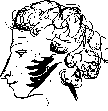 Краевое государственное бюджетное профессиональное образовательное учреждение «Минусинский педагогический колледж имени А.С. Пушкина»Отчет о прохождении учебной практики «Психолого-педагогическая практика»Учебная практика «Психолого-педагогическая практика» в рамках  ПМ.01 Преподавание по образовательным программам начального общего образования проходила с 14 февраля по 19 февраля 2022 года (концентрированно) в профильной организации МАОУ «Гимназия №1» г. Минусинска во ______  классе. Руководителем практики от профильной организации являлась (ФИО)_____________, руководителем от образовательной организации  - (ФИО)____________.Опишите количественные показатели практики.Укажите документы, которые Вы использовали для выполнения программы и задач практики,  их роль.Раскройте роль данного вида практики в вашем профессиональном становлении: опишите  виды деятельности, которые способствовали развитию общих и профессиональных компетенций, формированию умений и получению практического опыта.Отразите условия, которые способствовали успешной реализации задач практики.Отметьте трудности, которые возникали при выполнении программы практики, организации межличностных коммуникаций с сокурсниками и руководителями.Отметьте собственные профессиональные дефициты и наметьте планы по их устранению.Напишите предложения по повышению эффективности данного вида практики в дальнейшем.Обучающая(ий)ся группы _______специальность44.02.02 Преподавание  в начальных классах	                                               И. И. Иванова                                                     «19» февраля 2021 г. Отчет проверил:руководитель практики 
от образовательной организации,
преподаватель колледжа 					                                    С. В. Титенко«19» февраля 2021 г.   Отчет должен содержать объем не менее 1,5- 2-х листов печатного текста, шрифтом Times New Roman размером 12 кеглий, через 1 интервал. Отчет состоит из 3 частей:- вводная часть (наименование организации-места прохождения практики, период прохождения, фамилия, имя, отчество и должность руководителя практики от организации);- основная часть (основные  выполненные работы согласно программы практики, указанные  в задании,   их роль в профессиональном становлении, формировании ПК и ОК);     - заключительная часть (дефициты, выявленные в ходе практики, пути их минимизации, предложения по повышению эффективности работы в период практики).В конце отчета обучающийся ставит дату составления отчета и свою подпись с расшифровкой.                                                                                                                                    